Publicado en  el 06/09/2016 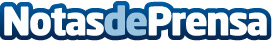 El ŠKODA Octavia celebra sus dos décadas de éxitosEl modelo, que se empezó a fabricar en la planta de Mladá Boleslav, en la República Checa, revolucionó las cifras de producción de la marca Datos de contacto:Nota de prensa publicada en: https://www.notasdeprensa.es/el-koda-octavia-celebra-sus-dos-decadas-de Categorias: Automovilismo Industria Automotriz http://www.notasdeprensa.es